         	UNIVERSITY GRANT APPLICATION FORM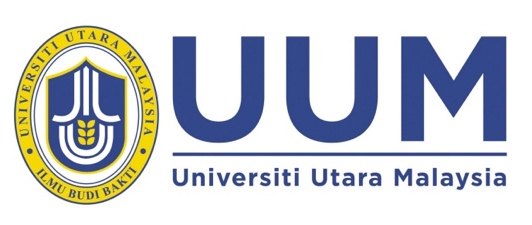 (Pre-Commercialisation) Borang Permohonan Geran Universiti(Pra-Pengkomersialan)  Managed by:Research and Innovation Management Centre (RIMC)Universiti Utara Malaysia06010 UUM SintokKedah Darul Aman04-928 8751/04-928 8753ICC011         	UNIVERSITY GRANT APPLICATION FORM(Pre-Commercialisation) Borang Permohonan Geran Universiti(Pra-Pengkomersialan)  Managed by:Research and Innovation Management Centre (RIMC)Universiti Utara Malaysia06010 UUM SintokKedah Darul Aman04-928 8751/04-928 8753ICC011         	UNIVERSITY GRANT APPLICATION FORM(Pre-Commercialisation) Borang Permohonan Geran Universiti(Pra-Pengkomersialan)  Managed by:Research and Innovation Management Centre (RIMC)Universiti Utara Malaysia06010 UUM SintokKedah Darul Aman04-928 8751/04-928 8753ICC011         	UNIVERSITY GRANT APPLICATION FORM(Pre-Commercialisation) Borang Permohonan Geran Universiti(Pra-Pengkomersialan)  Managed by:Research and Innovation Management Centre (RIMC)Universiti Utara Malaysia06010 UUM SintokKedah Darul Aman04-928 8751/04-928 8753ICC011         	UNIVERSITY GRANT APPLICATION FORM(Pre-Commercialisation) Borang Permohonan Geran Universiti(Pra-Pengkomersialan)  Managed by:Research and Innovation Management Centre (RIMC)Universiti Utara Malaysia06010 UUM SintokKedah Darul Aman04-928 8751/04-928 8753ICC011         	UNIVERSITY GRANT APPLICATION FORM(Pre-Commercialisation) Borang Permohonan Geran Universiti(Pra-Pengkomersialan)  Managed by:Research and Innovation Management Centre (RIMC)Universiti Utara Malaysia06010 UUM SintokKedah Darul Aman04-928 8751/04-928 8753ICC011         	UNIVERSITY GRANT APPLICATION FORM(Pre-Commercialisation) Borang Permohonan Geran Universiti(Pra-Pengkomersialan)  Managed by:Research and Innovation Management Centre (RIMC)Universiti Utara Malaysia06010 UUM SintokKedah Darul Aman04-928 8751/04-928 8753ICC011         	UNIVERSITY GRANT APPLICATION FORM(Pre-Commercialisation) Borang Permohonan Geran Universiti(Pra-Pengkomersialan)  Managed by:Research and Innovation Management Centre (RIMC)Universiti Utara Malaysia06010 UUM SintokKedah Darul Aman04-928 8751/04-928 8753ICC011         	UNIVERSITY GRANT APPLICATION FORM(Pre-Commercialisation) Borang Permohonan Geran Universiti(Pra-Pengkomersialan)  Managed by:Research and Innovation Management Centre (RIMC)Universiti Utara Malaysia06010 UUM SintokKedah Darul Aman04-928 8751/04-928 8753ICC011         	UNIVERSITY GRANT APPLICATION FORM(Pre-Commercialisation) Borang Permohonan Geran Universiti(Pra-Pengkomersialan)  Managed by:Research and Innovation Management Centre (RIMC)Universiti Utara Malaysia06010 UUM SintokKedah Darul Aman04-928 8751/04-928 8753ICC011         	UNIVERSITY GRANT APPLICATION FORM(Pre-Commercialisation) Borang Permohonan Geran Universiti(Pra-Pengkomersialan)  Managed by:Research and Innovation Management Centre (RIMC)Universiti Utara Malaysia06010 UUM SintokKedah Darul Aman04-928 8751/04-928 8753ICC011TITLE OF PROJECT/TAJUK PROJEK TITLE OF PROJECT/TAJUK PROJEK TITLE OF PROJECT/TAJUK PROJEK TITLE OF PROJECT/TAJUK PROJEK TITLE OF PROJECT/TAJUK PROJEK TITLE OF PROJECT/TAJUK PROJEK TITLE OF PROJECT/TAJUK PROJEK TITLE OF PROJECT/TAJUK PROJEK TITLE OF PROJECT/TAJUK PROJEK DETAILS OF RESEARCHER/MAKLUMAT PENYELIDIKDETAILS OF RESEARCHER/MAKLUMAT PENYELIDIKDETAILS OF RESEARCHER/MAKLUMAT PENYELIDIKDETAILS OF RESEARCHER/MAKLUMAT PENYELIDIKDETAILS OF RESEARCHER/MAKLUMAT PENYELIDIKDETAILS OF RESEARCHER/MAKLUMAT PENYELIDIKDETAILS OF RESEARCHER/MAKLUMAT PENYELIDIKDETAILS OF RESEARCHER/MAKLUMAT PENYELIDIKDETAILS OF RESEARCHER/MAKLUMAT PENYELIDIKiiName of Researcher (Leader)                                               	Nama Ketua Penyelidik                                                       	Name of Researcher (Leader)                                               	Nama Ketua Penyelidik                                                       	Name of Researcher (Leader)                                               	Nama Ketua Penyelidik                                                       	Name of Researcher (Leader)                                               	Nama Ketua Penyelidik                                                       	Name of Researcher (Leader)                                               	Nama Ketua Penyelidik                                                       	Name of Researcher (Leader)                                               	Nama Ketua Penyelidik                                                       	Name of Researcher (Leader)                                               	Nama Ketua Penyelidik                                                       	Name of Researcher (Leader)                                               	Nama Ketua Penyelidik                                                       	Name of Researcher (Leader)                                               	Nama Ketua Penyelidik                                                       	iiStaff ID/No.Per.                 Staff ID/No.Per.                 Staff ID/No.Per.                 Staff ID/No.Per.                 Staff ID/No.Per.                 I/C No./No. K/PI/C No./No. K/PI/C No./No. K/PI/C No./No. K/PiiStatus/Status (Please Tick/Sila Tanda (/)Status/Status (Please Tick/Sila Tanda (/)Status/Status (Please Tick/Sila Tanda (/)Status/Status (Please Tick/Sila Tanda (/)Status/Status (Please Tick/Sila Tanda (/)School/COEPusat Pengajian/COESchool/COEPusat Pengajian/COESchool/COEPusat Pengajian/COESchool/COEPusat Pengajian/COEiiiiPosition (Please tick √ )Jawatan (Sila tanda  √ )              Position (Please tick √ )Jawatan (Sila tanda  √ )              Position (Please tick √ )Jawatan (Sila tanda  √ )              Position (Please tick √ )Jawatan (Sila tanda  √ )              Position (Please tick √ )Jawatan (Sila tanda  √ )              Position (Please tick √ )Jawatan (Sila tanda  √ )              Position (Please tick √ )Jawatan (Sila tanda  √ )              Position (Please tick √ )Jawatan (Sila tanda  √ )              Position (Please tick √ )Jawatan (Sila tanda  √ )              iiiiiiMobile No./No. Telelefon BimbitMobile No./No. Telelefon BimbitMobile No./No. Telelefon BimbitMobile No./No. Telelefon BimbitOffice No./Tel. Pej.iiiiiiEmail/E-melEmail/E-melEmail/E-melEmail/E-meliv.iv.Name of Other membersNama ahli lainName of Other membersNama ahli lainName of Other membersNama ahli lainName of Other membersNama ahli lainName of Other membersNama ahli lainName of Other membersNama ahli lainName of Other membersNama ahli lainName of Other membersNama ahli lainName of Other membersNama ahli lainCCFIELD OF PROJECT /BIDANG PROJEKFIELD OF PROJECT /BIDANG PROJEKFIELD OF PROJECT /BIDANG PROJEKFIELD OF PROJECT /BIDANG PROJEKFIELD OF PROJECT /BIDANG PROJEKFIELD OF PROJECT /BIDANG PROJEKFIELD OF PROJECT /BIDANG PROJEKFIELD OF PROJECT /BIDANG PROJEKFIELD OF PROJECT /BIDANG PROJEK(ii)(ii)Niche Area (Please tick √)Bidang Tujahan (Sila tanda √)Niche Area (Please tick √)Bidang Tujahan (Sila tanda √)Niche Area (Please tick √)Bidang Tujahan (Sila tanda √)Niche Area (Please tick √)Bidang Tujahan (Sila tanda √)Niche Area (Please tick √)Bidang Tujahan (Sila tanda √)Niche Area (Please tick √)Bidang Tujahan (Sila tanda √)Niche Area (Please tick √)Bidang Tujahan (Sila tanda √)Niche Area (Please tick √)Bidang Tujahan (Sila tanda √)Niche Area (Please tick √)Bidang Tujahan (Sila tanda √)(iii)(iii)Field of Research/Project (FOR) and Socio-Economic Objective (SEO) Code Kod Lapangan Penyelidikan/Projek (FOR) dan Objektif Socio-Economi (SEO)*Please refer to / Sila rujuk : http://rimc.uum.edu.my/images/MRDCS-2016.pdfField of Research/Project (FOR) and Socio-Economic Objective (SEO) Code Kod Lapangan Penyelidikan/Projek (FOR) dan Objektif Socio-Economi (SEO)*Please refer to / Sila rujuk : http://rimc.uum.edu.my/images/MRDCS-2016.pdfField of Research/Project (FOR) and Socio-Economic Objective (SEO) Code Kod Lapangan Penyelidikan/Projek (FOR) dan Objektif Socio-Economi (SEO)*Please refer to / Sila rujuk : http://rimc.uum.edu.my/images/MRDCS-2016.pdfField of Research/Project (FOR) and Socio-Economic Objective (SEO) Code Kod Lapangan Penyelidikan/Projek (FOR) dan Objektif Socio-Economi (SEO)*Please refer to / Sila rujuk : http://rimc.uum.edu.my/images/MRDCS-2016.pdfField of Research/Project (FOR) and Socio-Economic Objective (SEO) Code Kod Lapangan Penyelidikan/Projek (FOR) dan Objektif Socio-Economi (SEO)*Please refer to / Sila rujuk : http://rimc.uum.edu.my/images/MRDCS-2016.pdfField of Research/Project (FOR) and Socio-Economic Objective (SEO) Code Kod Lapangan Penyelidikan/Projek (FOR) dan Objektif Socio-Economi (SEO)*Please refer to / Sila rujuk : http://rimc.uum.edu.my/images/MRDCS-2016.pdfField of Research/Project (FOR) and Socio-Economic Objective (SEO) Code Kod Lapangan Penyelidikan/Projek (FOR) dan Objektif Socio-Economi (SEO)*Please refer to / Sila rujuk : http://rimc.uum.edu.my/images/MRDCS-2016.pdfField of Research/Project (FOR) and Socio-Economic Objective (SEO) Code Kod Lapangan Penyelidikan/Projek (FOR) dan Objektif Socio-Economi (SEO)*Please refer to / Sila rujuk : http://rimc.uum.edu.my/images/MRDCS-2016.pdfField of Research/Project (FOR) and Socio-Economic Objective (SEO) Code Kod Lapangan Penyelidikan/Projek (FOR) dan Objektif Socio-Economi (SEO)*Please refer to / Sila rujuk : http://rimc.uum.edu.my/images/MRDCS-2016.pdf(iv)(iv)Duration (6 months):Tempoh masa penyelidikan ini (6bulan):Duration (6 months):Tempoh masa penyelidikan ini (6bulan):Duration (6 months):Tempoh masa penyelidikan ini (6bulan):Duration (6 months):Tempoh masa penyelidikan ini (6bulan):Duration (6 months):Tempoh masa penyelidikan ini (6bulan):Duration (6 months):Tempoh masa penyelidikan ini (6bulan):Duration (6 months):Tempoh masa penyelidikan ini (6bulan):Duration (6 months):Tempoh masa penyelidikan ini (6bulan):Duration (6 months):Tempoh masa penyelidikan ini (6bulan):DDSustainable Development Goals (SDGs) (Please tick √ one of the most relevant for this proposal)Matlamat Pembangunan Lestari (Sila tanda √ satu sahaja yang paling berkaitan dengan kajian ini)Sustainable Development Goals (SDGs) (Please tick √ one of the most relevant for this proposal)Matlamat Pembangunan Lestari (Sila tanda √ satu sahaja yang paling berkaitan dengan kajian ini)Sustainable Development Goals (SDGs) (Please tick √ one of the most relevant for this proposal)Matlamat Pembangunan Lestari (Sila tanda √ satu sahaja yang paling berkaitan dengan kajian ini)Sustainable Development Goals (SDGs) (Please tick √ one of the most relevant for this proposal)Matlamat Pembangunan Lestari (Sila tanda √ satu sahaja yang paling berkaitan dengan kajian ini)Sustainable Development Goals (SDGs) (Please tick √ one of the most relevant for this proposal)Matlamat Pembangunan Lestari (Sila tanda √ satu sahaja yang paling berkaitan dengan kajian ini)Sustainable Development Goals (SDGs) (Please tick √ one of the most relevant for this proposal)Matlamat Pembangunan Lestari (Sila tanda √ satu sahaja yang paling berkaitan dengan kajian ini)Sustainable Development Goals (SDGs) (Please tick √ one of the most relevant for this proposal)Matlamat Pembangunan Lestari (Sila tanda √ satu sahaja yang paling berkaitan dengan kajian ini)Sustainable Development Goals (SDGs) (Please tick √ one of the most relevant for this proposal)Matlamat Pembangunan Lestari (Sila tanda √ satu sahaja yang paling berkaitan dengan kajian ini)Sustainable Development Goals (SDGs) (Please tick √ one of the most relevant for this proposal)Matlamat Pembangunan Lestari (Sila tanda √ satu sahaja yang paling berkaitan dengan kajian ini)EEPROJECT DETAILS/MAKLUMAT PROJEKPROJECT DETAILS/MAKLUMAT PROJEKPROJECT DETAILS/MAKLUMAT PROJEKPROJECT DETAILS/MAKLUMAT PROJEKPROJECT DETAILS/MAKLUMAT PROJEKPROJECT DETAILS/MAKLUMAT PROJEKPROJECT DETAILS/MAKLUMAT PROJEKPROJECT DETAILS/MAKLUMAT PROJEKPROJECT DETAILS/MAKLUMAT PROJEKInvention CategoryKategori Reka Cipta (√ )Invention CategoryKategori Reka Cipta (√ )Invention CategoryKategori Reka Cipta (√ )Invention CategoryKategori Reka Cipta (√ )Invention CategoryKategori Reka Cipta (√ )Invention CategoryKategori Reka Cipta (√ )Invention CategoryKategori Reka Cipta (√ )Invention CategoryKategori Reka Cipta (√ )Invention CategoryKategori Reka Cipta (√ )Intellectual propertyHarta intelek If Yes/Jika ya:Intellectual propertyHarta intelek If Yes/Jika ya:Intellectual propertyHarta intelek If Yes/Jika ya:Intellectual propertyHarta intelek If Yes/Jika ya:Intellectual propertyHarta intelek If Yes/Jika ya:Intellectual propertyHarta intelek If Yes/Jika ya:Intellectual propertyHarta intelek If Yes/Jika ya:Intellectual propertyHarta intelek If Yes/Jika ya:Intellectual propertyHarta intelek If Yes/Jika ya:Proof of collaboration University-Organisation (ex: (LoI/MoA/RA/LoA/ToR)) Bukti Kerjasama Universiti-Organisasi (cth: (LoI/MoA/RA/LoA/ToR))(Please specify one of the examples above/Sila nyatakan salah satu daripada contoh di atas)*Please include a copy of Proof of collaboration University-Organisation/Sila sertakan Salinan Bukti Kerjasama Universiti-OrganisasiProof of collaboration University-Organisation (ex: (LoI/MoA/RA/LoA/ToR)) Bukti Kerjasama Universiti-Organisasi (cth: (LoI/MoA/RA/LoA/ToR))(Please specify one of the examples above/Sila nyatakan salah satu daripada contoh di atas)*Please include a copy of Proof of collaboration University-Organisation/Sila sertakan Salinan Bukti Kerjasama Universiti-OrganisasiProof of collaboration University-Organisation (ex: (LoI/MoA/RA/LoA/ToR)) Bukti Kerjasama Universiti-Organisasi (cth: (LoI/MoA/RA/LoA/ToR))(Please specify one of the examples above/Sila nyatakan salah satu daripada contoh di atas)*Please include a copy of Proof of collaboration University-Organisation/Sila sertakan Salinan Bukti Kerjasama Universiti-OrganisasiProof of collaboration University-Organisation (ex: (LoI/MoA/RA/LoA/ToR)) Bukti Kerjasama Universiti-Organisasi (cth: (LoI/MoA/RA/LoA/ToR))(Please specify one of the examples above/Sila nyatakan salah satu daripada contoh di atas)*Please include a copy of Proof of collaboration University-Organisation/Sila sertakan Salinan Bukti Kerjasama Universiti-OrganisasiProof of collaboration University-Organisation (ex: (LoI/MoA/RA/LoA/ToR)) Bukti Kerjasama Universiti-Organisasi (cth: (LoI/MoA/RA/LoA/ToR))(Please specify one of the examples above/Sila nyatakan salah satu daripada contoh di atas)*Please include a copy of Proof of collaboration University-Organisation/Sila sertakan Salinan Bukti Kerjasama Universiti-OrganisasiProof of collaboration University-Organisation (ex: (LoI/MoA/RA/LoA/ToR)) Bukti Kerjasama Universiti-Organisasi (cth: (LoI/MoA/RA/LoA/ToR))(Please specify one of the examples above/Sila nyatakan salah satu daripada contoh di atas)*Please include a copy of Proof of collaboration University-Organisation/Sila sertakan Salinan Bukti Kerjasama Universiti-OrganisasiProof of collaboration University-Organisation (ex: (LoI/MoA/RA/LoA/ToR)) Bukti Kerjasama Universiti-Organisasi (cth: (LoI/MoA/RA/LoA/ToR))(Please specify one of the examples above/Sila nyatakan salah satu daripada contoh di atas)*Please include a copy of Proof of collaboration University-Organisation/Sila sertakan Salinan Bukti Kerjasama Universiti-OrganisasiProof of collaboration University-Organisation (ex: (LoI/MoA/RA/LoA/ToR)) Bukti Kerjasama Universiti-Organisasi (cth: (LoI/MoA/RA/LoA/ToR))(Please specify one of the examples above/Sila nyatakan salah satu daripada contoh di atas)*Please include a copy of Proof of collaboration University-Organisation/Sila sertakan Salinan Bukti Kerjasama Universiti-OrganisasiProof of collaboration University-Organisation (ex: (LoI/MoA/RA/LoA/ToR)) Bukti Kerjasama Universiti-Organisasi (cth: (LoI/MoA/RA/LoA/ToR))(Please specify one of the examples above/Sila nyatakan salah satu daripada contoh di atas)*Please include a copy of Proof of collaboration University-Organisation/Sila sertakan Salinan Bukti Kerjasama Universiti-OrganisasiWhat problems to be solved?Apakah permasalahan yang hendak diselesaikan?What problems to be solved?Apakah permasalahan yang hendak diselesaikan?What problems to be solved?Apakah permasalahan yang hendak diselesaikan?What problems to be solved?Apakah permasalahan yang hendak diselesaikan?What problems to be solved?Apakah permasalahan yang hendak diselesaikan?What problems to be solved?Apakah permasalahan yang hendak diselesaikan?What problems to be solved?Apakah permasalahan yang hendak diselesaikan?What problems to be solved?Apakah permasalahan yang hendak diselesaikan?What problems to be solved?Apakah permasalahan yang hendak diselesaikan?Objective of the projectObjektif projek…….…….Objective of the projectObjektif projek…….…….Objective of the projectObjektif projek…….…….Objective of the projectObjektif projek…….…….Objective of the projectObjektif projek…….…….Objective of the projectObjektif projek…….…….Objective of the projectObjektif projek…….…….Objective of the projectObjektif projek…….…….Objective of the projectObjektif projek…….…….What method will be used to solve the problem?Apakah kaedah yang akan digunakan untuk menyelesaikan masalah tersebut?Kaedah penyelidikanPlease state in the form/Sila nyatakan di borang  iniDescription of MethodologyFlow Chart of Research Activities ( Please enclose in the Appendix)Gantt Chart of Research Activities (Please enclose in the Appendix)Milestones and DatesWhat method will be used to solve the problem?Apakah kaedah yang akan digunakan untuk menyelesaikan masalah tersebut?Kaedah penyelidikanPlease state in the form/Sila nyatakan di borang  iniDescription of MethodologyFlow Chart of Research Activities ( Please enclose in the Appendix)Gantt Chart of Research Activities (Please enclose in the Appendix)Milestones and DatesWhat method will be used to solve the problem?Apakah kaedah yang akan digunakan untuk menyelesaikan masalah tersebut?Kaedah penyelidikanPlease state in the form/Sila nyatakan di borang  iniDescription of MethodologyFlow Chart of Research Activities ( Please enclose in the Appendix)Gantt Chart of Research Activities (Please enclose in the Appendix)Milestones and DatesWhat method will be used to solve the problem?Apakah kaedah yang akan digunakan untuk menyelesaikan masalah tersebut?Kaedah penyelidikanPlease state in the form/Sila nyatakan di borang  iniDescription of MethodologyFlow Chart of Research Activities ( Please enclose in the Appendix)Gantt Chart of Research Activities (Please enclose in the Appendix)Milestones and DatesWhat method will be used to solve the problem?Apakah kaedah yang akan digunakan untuk menyelesaikan masalah tersebut?Kaedah penyelidikanPlease state in the form/Sila nyatakan di borang  iniDescription of MethodologyFlow Chart of Research Activities ( Please enclose in the Appendix)Gantt Chart of Research Activities (Please enclose in the Appendix)Milestones and DatesWhat method will be used to solve the problem?Apakah kaedah yang akan digunakan untuk menyelesaikan masalah tersebut?Kaedah penyelidikanPlease state in the form/Sila nyatakan di borang  iniDescription of MethodologyFlow Chart of Research Activities ( Please enclose in the Appendix)Gantt Chart of Research Activities (Please enclose in the Appendix)Milestones and DatesWhat method will be used to solve the problem?Apakah kaedah yang akan digunakan untuk menyelesaikan masalah tersebut?Kaedah penyelidikanPlease state in the form/Sila nyatakan di borang  iniDescription of MethodologyFlow Chart of Research Activities ( Please enclose in the Appendix)Gantt Chart of Research Activities (Please enclose in the Appendix)Milestones and DatesWhat method will be used to solve the problem?Apakah kaedah yang akan digunakan untuk menyelesaikan masalah tersebut?Kaedah penyelidikanPlease state in the form/Sila nyatakan di borang  iniDescription of MethodologyFlow Chart of Research Activities ( Please enclose in the Appendix)Gantt Chart of Research Activities (Please enclose in the Appendix)Milestones and DatesWhat method will be used to solve the problem?Apakah kaedah yang akan digunakan untuk menyelesaikan masalah tersebut?Kaedah penyelidikanPlease state in the form/Sila nyatakan di borang  iniDescription of MethodologyFlow Chart of Research Activities ( Please enclose in the Appendix)Gantt Chart of Research Activities (Please enclose in the Appendix)Milestones and DatesWhat is the Uniqueness of your innovation? Apakah Keunikan inovasi anda What is the Uniqueness of your innovation? Apakah Keunikan inovasi anda What is the Uniqueness of your innovation? Apakah Keunikan inovasi anda What is the Uniqueness of your innovation? Apakah Keunikan inovasi anda What is the Uniqueness of your innovation? Apakah Keunikan inovasi anda What is the Uniqueness of your innovation? Apakah Keunikan inovasi anda What is the Uniqueness of your innovation? Apakah Keunikan inovasi anda What is the Uniqueness of your innovation? Apakah Keunikan inovasi anda What is the Uniqueness of your innovation? Apakah Keunikan inovasi anda Who is your specific target audience?Siapakah kumpulan sasaran spesifik anda?Who is your specific target audience?Siapakah kumpulan sasaran spesifik anda?Who is your specific target audience?Siapakah kumpulan sasaran spesifik anda?Who is your specific target audience?Siapakah kumpulan sasaran spesifik anda?Who is your specific target audience?Siapakah kumpulan sasaran spesifik anda?Who is your specific target audience?Siapakah kumpulan sasaran spesifik anda?Who is your specific target audience?Siapakah kumpulan sasaran spesifik anda?Who is your specific target audience?Siapakah kumpulan sasaran spesifik anda?Who is your specific target audience?Siapakah kumpulan sasaran spesifik anda?Expected Results/Benefits Jangkaan Hasil PenyelidikanExpected Results/Benefits Jangkaan Hasil PenyelidikanExpected Results/Benefits Jangkaan Hasil PenyelidikanExpected Results/Benefits Jangkaan Hasil PenyelidikanExpected Results/Benefits Jangkaan Hasil PenyelidikanExpected Results/Benefits Jangkaan Hasil PenyelidikanExpected Results/Benefits Jangkaan Hasil PenyelidikanExpected Results/Benefits Jangkaan Hasil PenyelidikanExpected Results/Benefits Jangkaan Hasil PenyelidikanImpact of ProjectImpak projekImpact on society, economy and nationImpact of ProjectImpak projekImpact on society, economy and nationImpact of ProjectImpak projekImpact on society, economy and nationImpact of ProjectImpak projekImpact on society, economy and nationImpact of ProjectImpak projekImpact on society, economy and nationImpact of ProjectImpak projekImpact on society, economy and nationImpact of ProjectImpak projekImpact on society, economy and nationImpact of ProjectImpak projekImpact on society, economy and nationImpact of ProjectImpak projekImpact on society, economy and nationWhat is your idea on your business model? Apakah idea anda pada model perniagaan anda? What is your idea on your business model? Apakah idea anda pada model perniagaan anda? What is your idea on your business model? Apakah idea anda pada model perniagaan anda? What is your idea on your business model? Apakah idea anda pada model perniagaan anda? What is your idea on your business model? Apakah idea anda pada model perniagaan anda? What is your idea on your business model? Apakah idea anda pada model perniagaan anda? What is your idea on your business model? Apakah idea anda pada model perniagaan anda? What is your idea on your business model? Apakah idea anda pada model perniagaan anda? What is your idea on your business model? Apakah idea anda pada model perniagaan anda? What is your idea on Marketing Strategy? Apakah idea anda mengenai Strategi Pemasaran? Example Subscription Non- Subscription*Please specify your marketing channel. For example, if your marketing channel is social media platform, please state type of social media.What is your idea on Marketing Strategy? Apakah idea anda mengenai Strategi Pemasaran? Example Subscription Non- Subscription*Please specify your marketing channel. For example, if your marketing channel is social media platform, please state type of social media.What is your idea on Marketing Strategy? Apakah idea anda mengenai Strategi Pemasaran? Example Subscription Non- Subscription*Please specify your marketing channel. For example, if your marketing channel is social media platform, please state type of social media.What is your idea on Marketing Strategy? Apakah idea anda mengenai Strategi Pemasaran? Example Subscription Non- Subscription*Please specify your marketing channel. For example, if your marketing channel is social media platform, please state type of social media.What is your idea on Marketing Strategy? Apakah idea anda mengenai Strategi Pemasaran? Example Subscription Non- Subscription*Please specify your marketing channel. For example, if your marketing channel is social media platform, please state type of social media.What is your idea on Marketing Strategy? Apakah idea anda mengenai Strategi Pemasaran? Example Subscription Non- Subscription*Please specify your marketing channel. For example, if your marketing channel is social media platform, please state type of social media.What is your idea on Marketing Strategy? Apakah idea anda mengenai Strategi Pemasaran? Example Subscription Non- Subscription*Please specify your marketing channel. For example, if your marketing channel is social media platform, please state type of social media.What is your idea on Marketing Strategy? Apakah idea anda mengenai Strategi Pemasaran? Example Subscription Non- Subscription*Please specify your marketing channel. For example, if your marketing channel is social media platform, please state type of social media.What is your idea on Marketing Strategy? Apakah idea anda mengenai Strategi Pemasaran? Example Subscription Non- Subscription*Please specify your marketing channel. For example, if your marketing channel is social media platform, please state type of social media.List your target customers for your product? Senaraikan pelanggan sasaran anda untuk produk anda? List your target customers for your product? Senaraikan pelanggan sasaran anda untuk produk anda? List your target customers for your product? Senaraikan pelanggan sasaran anda untuk produk anda? List your target customers for your product? Senaraikan pelanggan sasaran anda untuk produk anda? List your target customers for your product? Senaraikan pelanggan sasaran anda untuk produk anda? List your target customers for your product? Senaraikan pelanggan sasaran anda untuk produk anda? List your target customers for your product? Senaraikan pelanggan sasaran anda untuk produk anda? List your target customers for your product? Senaraikan pelanggan sasaran anda untuk produk anda? List your target customers for your product? Senaraikan pelanggan sasaran anda untuk produk anda? Expected revenue in Year 1Jangkaan pendapatan dalam Tahun 1Expected revenue in Year 1Jangkaan pendapatan dalam Tahun 1Expected revenue in Year 1Jangkaan pendapatan dalam Tahun 1Expected revenue in Year 1Jangkaan pendapatan dalam Tahun 1Expected revenue in Year 1Jangkaan pendapatan dalam Tahun 1Expected revenue in Year 1Jangkaan pendapatan dalam Tahun 1Expected revenue in Year 1Jangkaan pendapatan dalam Tahun 1Expected revenue in Year 1Jangkaan pendapatan dalam Tahun 1Expected revenue in Year 1Jangkaan pendapatan dalam Tahun 1FFFCOMMERCIALISATION/PENGKOMERSIALANCOMMERCIALISATION/PENGKOMERSIALANCOMMERCIALISATION/PENGKOMERSIALANCOMMERCIALISATION/PENGKOMERSIALANCOMMERCIALISATION/PENGKOMERSIALANCOMMERCIALISATION/PENGKOMERSIALANCOMMERCIALISATION/PENGKOMERSIALANi.i.i.What method of commercialisation/knowledge transfer did you plan for the product?Apakah kaedah pengkomersialan/pemindahan ilmu yang anda rancang untuk produk anda?Tick   for your answer/ Sila Tanda  untuk jawapan andaWhat method of commercialisation/knowledge transfer did you plan for the product?Apakah kaedah pengkomersialan/pemindahan ilmu yang anda rancang untuk produk anda?Tick   for your answer/ Sila Tanda  untuk jawapan andaWhat method of commercialisation/knowledge transfer did you plan for the product?Apakah kaedah pengkomersialan/pemindahan ilmu yang anda rancang untuk produk anda?Tick   for your answer/ Sila Tanda  untuk jawapan andaWhat method of commercialisation/knowledge transfer did you plan for the product?Apakah kaedah pengkomersialan/pemindahan ilmu yang anda rancang untuk produk anda?Tick   for your answer/ Sila Tanda  untuk jawapan andaWhat method of commercialisation/knowledge transfer did you plan for the product?Apakah kaedah pengkomersialan/pemindahan ilmu yang anda rancang untuk produk anda?Tick   for your answer/ Sila Tanda  untuk jawapan andaWhat method of commercialisation/knowledge transfer did you plan for the product?Apakah kaedah pengkomersialan/pemindahan ilmu yang anda rancang untuk produk anda?Tick   for your answer/ Sila Tanda  untuk jawapan andaWhat method of commercialisation/knowledge transfer did you plan for the product?Apakah kaedah pengkomersialan/pemindahan ilmu yang anda rancang untuk produk anda?Tick   for your answer/ Sila Tanda  untuk jawapan andaGGGBUDGET/BELANJAWANBUDGET/BELANJAWANBUDGET/BELANJAWANBUDGET/BELANJAWANBUDGET/BELANJAWANBUDGET/BELANJAWANPlease indicate your estimated budget for this project and details of expenditure according to the guidelines attachedSila nyatakan anggaran belanjawan banda agi cadangan projek ini dan berikan butir–butir perbelanjaan dengan lengkap berdasarkan garis panduan yang disertakan Please indicate your estimated budget for this project and details of expenditure according to the guidelines attachedSila nyatakan anggaran belanjawan banda agi cadangan projek ini dan berikan butir–butir perbelanjaan dengan lengkap berdasarkan garis panduan yang disertakan Please indicate your estimated budget for this project and details of expenditure according to the guidelines attachedSila nyatakan anggaran belanjawan banda agi cadangan projek ini dan berikan butir–butir perbelanjaan dengan lengkap berdasarkan garis panduan yang disertakan Please indicate your estimated budget for this project and details of expenditure according to the guidelines attachedSila nyatakan anggaran belanjawan banda agi cadangan projek ini dan berikan butir–butir perbelanjaan dengan lengkap berdasarkan garis panduan yang disertakan Please indicate your estimated budget for this project and details of expenditure according to the guidelines attachedSila nyatakan anggaran belanjawan banda agi cadangan projek ini dan berikan butir–butir perbelanjaan dengan lengkap berdasarkan garis panduan yang disertakan Please indicate your estimated budget for this project and details of expenditure according to the guidelines attachedSila nyatakan anggaran belanjawan banda agi cadangan projek ini dan berikan butir–butir perbelanjaan dengan lengkap berdasarkan garis panduan yang disertakan BUDGET DETAILSBUTIRAN BELANJAWANAMOUNT REQUESTED BY APPLICANT JUMLAH YANG DIPOHON OLEH PEMOHONAMOUNT REQUESTED BY APPLICANT JUMLAH YANG DIPOHON OLEH PEMOHONAMOUNT REQUESTED BY APPLICANT JUMLAH YANG DIPOHON OLEH PEMOHONAMOUNT REQUESTED BY APPLICANT JUMLAH YANG DIPOHON OLEH PEMOHONAMOUNT REQUESTED BY APPLICANT JUMLAH YANG DIPOHON OLEH PEMOHONVote 11000 - Salary and wagesUpah dan Elaun Please specify the detail and breakdown of costsSila nyatakan kos secara lengkap dengan pecahannya sekaliPlease specify the detail and breakdown of costsSila nyatakan kos secara lengkap dengan pecahannya sekaliPlease specify the detail and breakdown of costsSila nyatakan kos secara lengkap dengan pecahannya sekaliPlease specify the detail and breakdown of costsSila nyatakan kos secara lengkap dengan pecahannya sekaliPlease specify the detail and breakdown of costsSila nyatakan kos secara lengkap dengan pecahannya sekaliVote 27000 - Research Materials & Supplies Bekalan dan Bahan PenyelidikanPlease specify the detail and breakdown of costsSila nyatakan secara lengkap dengan pecahannya sekaliPlease specify the detail and breakdown of costsSila nyatakan secara lengkap dengan pecahannya sekaliPlease specify the detail and breakdown of costsSila nyatakan secara lengkap dengan pecahannya sekaliPlease specify the detail and breakdown of costsSila nyatakan secara lengkap dengan pecahannya sekaliPlease specify the detail and breakdown of costsSila nyatakan secara lengkap dengan pecahannya sekaliVote 28000 –Maintenance and Minor Repair ServicesBaik pulih kecil dan ubah suaiPlease specify the detail and breakdown of costsSila nyatakan secara lengkap dengan pecahannya sekaliPlease specify the detail and breakdown of costsSila nyatakan secara lengkap dengan pecahannya sekaliPlease specify the detail and breakdown of costsSila nyatakan secara lengkap dengan pecahannya sekaliPlease specify the detail and breakdown of costsSila nyatakan secara lengkap dengan pecahannya sekaliPlease specify the detail and breakdown of costsSila nyatakan secara lengkap dengan pecahannya sekaliVote 35000 - Accessories and  EquipmentAksesori dan PeralatanPlease specify the detail and breakdown of costsSila nyatakan secara lengkap dengan pecahannya sekaliPlease specify the detail and breakdown of costsSila nyatakan secara lengkap dengan pecahannya sekaliPlease specify the detail and breakdown of costsSila nyatakan secara lengkap dengan pecahannya sekaliPlease specify the detail and breakdown of costsSila nyatakan secara lengkap dengan pecahannya sekaliPlease specify the detail and breakdown of costsSila nyatakan secara lengkap dengan pecahannya sekaliTOTAL AMOUNTJUMLAH BESARTOTAL AMOUNTJUMLAH BESARTOTAL AMOUNTJUMLAH BESARTOTAL AMOUNTJUMLAH BESARHHHHDECLARATION BY INVENTORAKUAN PEREKA CIPTADECLARATION BY INVENTORAKUAN PEREKA CIPTADECLARATION BY INVENTORAKUAN PEREKA CIPTADECLARATION BY INVENTORAKUAN PEREKA CIPTADECLARATION BY INVENTORAKUAN PEREKA CIPTADECLARATION BY INVENTORAKUAN PEREKA CIPTAPlease tick  (√)/Sila tanda (√)I hereby confess that :Saya dengan ini mengaku bahawa : Please tick  (√)/Sila tanda (√)I hereby confess that :Saya dengan ini mengaku bahawa : Please tick  (√)/Sila tanda (√)I hereby confess that :Saya dengan ini mengaku bahawa : Please tick  (√)/Sila tanda (√)I hereby confess that :Saya dengan ini mengaku bahawa : Please tick  (√)/Sila tanda (√)I hereby confess that :Saya dengan ini mengaku bahawa : Please tick  (√)/Sila tanda (√)I hereby confess that :Saya dengan ini mengaku bahawa : IIIIDECLARATION BY DEAN OF SCHOOL / DIRECTOR OF COE/ HEAD OF DEPARTMENTAKUAN DEKAN PUSAT PENGAJIAN/ PENGARAH COEDECLARATION BY DEAN OF SCHOOL / DIRECTOR OF COE/ HEAD OF DEPARTMENTAKUAN DEKAN PUSAT PENGAJIAN/ PENGARAH COEDECLARATION BY DEAN OF SCHOOL / DIRECTOR OF COE/ HEAD OF DEPARTMENTAKUAN DEKAN PUSAT PENGAJIAN/ PENGARAH COEDECLARATION BY DEAN OF SCHOOL / DIRECTOR OF COE/ HEAD OF DEPARTMENTAKUAN DEKAN PUSAT PENGAJIAN/ PENGARAH COEDECLARATION BY DEAN OF SCHOOL / DIRECTOR OF COE/ HEAD OF DEPARTMENTAKUAN DEKAN PUSAT PENGAJIAN/ PENGARAH COEDECLARATION BY DEAN OF SCHOOL / DIRECTOR OF COE/ HEAD OF DEPARTMENTAKUAN DEKAN PUSAT PENGAJIAN/ PENGARAH COEPlease tick (√)/Sila tanda (√)Comments :Ulasan :__________________________________________________________________________________________________________________________________________________________________________________________________________Please tick (√)/Sila tanda (√)Comments :Ulasan :__________________________________________________________________________________________________________________________________________________________________________________________________________Please tick (√)/Sila tanda (√)Comments :Ulasan :__________________________________________________________________________________________________________________________________________________________________________________________________________Please tick (√)/Sila tanda (√)Comments :Ulasan :__________________________________________________________________________________________________________________________________________________________________________________________________________Please tick (√)/Sila tanda (√)Comments :Ulasan :__________________________________________________________________________________________________________________________________________________________________________________________________________Please tick (√)/Sila tanda (√)Comments :Ulasan :__________________________________________________________________________________________________________________________________________________________________________________________________________JJJJAPPROVAL BY INNOVATION & COMMERCIALISATION CENTRE (ICC) KELULUSAN PENGARAH PUSAT INOVASI & PENGKOMERSIALAN (ICC) APPROVAL BY INNOVATION & COMMERCIALISATION CENTRE (ICC) KELULUSAN PENGARAH PUSAT INOVASI & PENGKOMERSIALAN (ICC) APPROVAL BY INNOVATION & COMMERCIALISATION CENTRE (ICC) KELULUSAN PENGARAH PUSAT INOVASI & PENGKOMERSIALAN (ICC) APPROVAL BY INNOVATION & COMMERCIALISATION CENTRE (ICC) KELULUSAN PENGARAH PUSAT INOVASI & PENGKOMERSIALAN (ICC) APPROVAL BY INNOVATION & COMMERCIALISATION CENTRE (ICC) KELULUSAN PENGARAH PUSAT INOVASI & PENGKOMERSIALAN (ICC) APPROVAL BY INNOVATION & COMMERCIALISATION CENTRE (ICC) KELULUSAN PENGARAH PUSAT INOVASI & PENGKOMERSIALAN (ICC) Please tick  (√)/Sila tanda (√)Comments :Ulasan__________________________________________________________________________________________________________________________________________________________________________________________________________Please tick  (√)/Sila tanda (√)Comments :Ulasan__________________________________________________________________________________________________________________________________________________________________________________________________________Please tick  (√)/Sila tanda (√)Comments :Ulasan__________________________________________________________________________________________________________________________________________________________________________________________________________Please tick  (√)/Sila tanda (√)Comments :Ulasan__________________________________________________________________________________________________________________________________________________________________________________________________________Please tick  (√)/Sila tanda (√)Comments :Ulasan__________________________________________________________________________________________________________________________________________________________________________________________________________Please tick  (√)/Sila tanda (√)Comments :Ulasan__________________________________________________________________________________________________________________________________________________________________________________________________________KKKKENDORSEMENT BY RESEARCH & INNOVATION MANAGEMENT CENTRE (RIMC) PENGESAHAN PENGARAH PUSAT PENGURUSAN PENYELIDIKAN DAN INOVASI ENDORSEMENT BY RESEARCH & INNOVATION MANAGEMENT CENTRE (RIMC) PENGESAHAN PENGARAH PUSAT PENGURUSAN PENYELIDIKAN DAN INOVASI ENDORSEMENT BY RESEARCH & INNOVATION MANAGEMENT CENTRE (RIMC) PENGESAHAN PENGARAH PUSAT PENGURUSAN PENYELIDIKAN DAN INOVASI ENDORSEMENT BY RESEARCH & INNOVATION MANAGEMENT CENTRE (RIMC) PENGESAHAN PENGARAH PUSAT PENGURUSAN PENYELIDIKAN DAN INOVASI ENDORSEMENT BY RESEARCH & INNOVATION MANAGEMENT CENTRE (RIMC) PENGESAHAN PENGARAH PUSAT PENGURUSAN PENYELIDIKAN DAN INOVASI ENDORSEMENT BY RESEARCH & INNOVATION MANAGEMENT CENTRE (RIMC) PENGESAHAN PENGARAH PUSAT PENGURUSAN PENYELIDIKAN DAN INOVASI Please tick  (√)/Sila tanda (√)Comments :Ulasan__________________________________________________________________________________________________________________________________________________________________________________________________________Please tick  (√)/Sila tanda (√)Comments :Ulasan__________________________________________________________________________________________________________________________________________________________________________________________________________Please tick  (√)/Sila tanda (√)Comments :Ulasan__________________________________________________________________________________________________________________________________________________________________________________________________________Please tick  (√)/Sila tanda (√)Comments :Ulasan__________________________________________________________________________________________________________________________________________________________________________________________________________Please tick  (√)/Sila tanda (√)Comments :Ulasan__________________________________________________________________________________________________________________________________________________________________________________________________________Please tick  (√)/Sila tanda (√)Comments :Ulasan__________________________________________________________________________________________________________________________________________________________________________________________________________